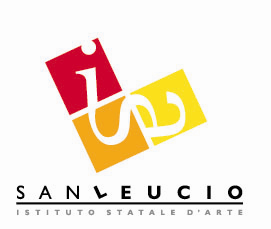                 I. I. S. L  I  C  E  O  A  R  T  I  S  T  I  C  O     S  T A T A L E  “S a n   L e u c i o”   (CE)Via P. Tenga, 116 -  81020 CasertaDistr. Scol. n12 – Cod. I.I.S.CEIS042009 – Cod. Fisc. 93098380616     Tel.  0823-304 917 - Fax  0823-361565 Tel/Fax Presidenza 0823/303971                                                                     e-mail ceis042009@ istruzione.it;pec ceis042009@pec.istruzione.itSez. Associata LICEO ARTISTICO STATALE SAN LEUCIO Cod.Istituto CESD042016Sez.Associata IPIA SAN LEUCIO Cod.Istituto CERI042011  Sede Succursale – Viale  Delle Industrie Ex Saint Gobain– 81100 Caserta –Tel.0823/326095sito web www.isasanleucio.itDcreto n° 399Del 28/09/2018Al Sito WebOggetto: pubblicazione graduatorie definitive di Istituto 2^ e 3^ fascia – Triennio 2017/2020.	   Personale docente.               Si pubblicano le graduatorie definitive di cui all’oggetto.Ai sensi dell’art. 10 del D.M. del 01/06/2017 comma 3 avverso le suddette graduatorie è esperibile impugnativa innanzi al giudice ordinario, in funzione di giudice del lavoro, ai sensi e per gli effetti dell’art. 63 del Decreto Legislativo n° 165/2001.						     F.to    Il Dirigente Scolastico 
                 Prof.re Antonio Fusco firma autografa sostituita a mezzo stampa 
ai sensi dell'art.3, comma 2, del D.Lgs n° 39/1993